Проект для группы младшего возраста «Где живет солнышко?»Название проекта : «Где живет солнышко?»Участники проекта : дети группы раннего возраста, воспитатель, родители.Вид проекта : игровой.Тип проекта : групповой.Продолжительность проекта : среднесрочный.Срок реализации: 1 месяцАктуальность: В возрасте 3- 4  лет дети мало знают о природных явлениях, в том числе и о природном объекте – солнце. С приходом весны солнце начинает светить ярче, теплее. Это, конечно, заметили дети. Но не знали ответов на вопросы: «Где живет солнышко? Почему весной солнце стало светить ярче? Зачем нам солнышко?» Поэтому возникла проблема: «Как рассказать детям об особенностях солнца и его влиянии на природу и на человека, чтобы вызвать у детей интерес и желание узнать о солнце больше?» Речь детей 3 лет еще развита слабо, мал словарный запас, мал жизненный опыт. Они затруднялись называть какого цвета и формы солнце, мало использовали глаголы, определения, связанные с солнцем. Хотелось обогатить знания детей о природном объекте – солнце, показать влияние солнца на природу и расширить словарный запас детей. В связи с этим была определена такая темы. Цель: : формирование у детей активного словаря через организацию разных видов деятельности:игровой (прежде всего);познавательной (наблюдения, эксперимент, художественное слово);музыкально-эстетической, продуктивной.Задачи: 1. Дать детям элементарные представления о природном объекте – солнце, его влиянии на окружающий мир; показать связь природных явлений (от тепла тает снег);2. Формировать познавательную активность детей при проведении экспериментов, наблюдений; формировать у детей способы чувственного познания мира;3. учить находить прямые аналогии к явлениям в окружающем мире (что греет) и к знакомым предметам по форме и цвету;4. воспринимать информацию, подкреплённую зрительным образом (солнце тёплое, яркое, от него светло, на него трудно смотреть) ;5. Обогатить словарный запас детей по данной теме.Ожидаемый результат:-- обогащение активного и пассивного словаря детей за счет слов: «яркое», «светлое», «теплое», «светит», «улыбается», «греет» и т. д.- познавательный интерес к экспериментам;- развитие у детей наблюдательности.Реализация проекта :Подготовительный этап:1. Беседы с детьми, для выявления знаний детей о солнце.2. Подборка стихотворений, потешек, загадок, игр, иллюстративного материала.3. Подготовка атрибутов для игр, занятий.Основной этап:1. Чтение и заучивание потешки «Солнышко», «Солнечный зайчик»2. Подвижная игра «Догонялки с солнышком».3. Дидактическая игра «Составь солнышко»4. Наблюдение за изменениями в природе, связанных с солнцем.5. НОД по художественно-эстетическому развитию «Лучики для солнышка»«Наше Солнышко»6. НОД по развитию речи «Где живет солнышко»7. НОД по художественно-эстетическому развитию: «Солнечные лучики»8. НОД по музыкальному развитию «В гостях у солнышка»9. Комплекс утренней гимнастики «Наше солнышко»10. Эксперимент «Греет. не греет»11. Музыкальная игра «Мы рады солнышку».12. НОД по сенсорному развитию «Собери солнышко»Заключительный этап: «Солнышко для мамы» коллективная работа                  Проект « Где живет солнышко»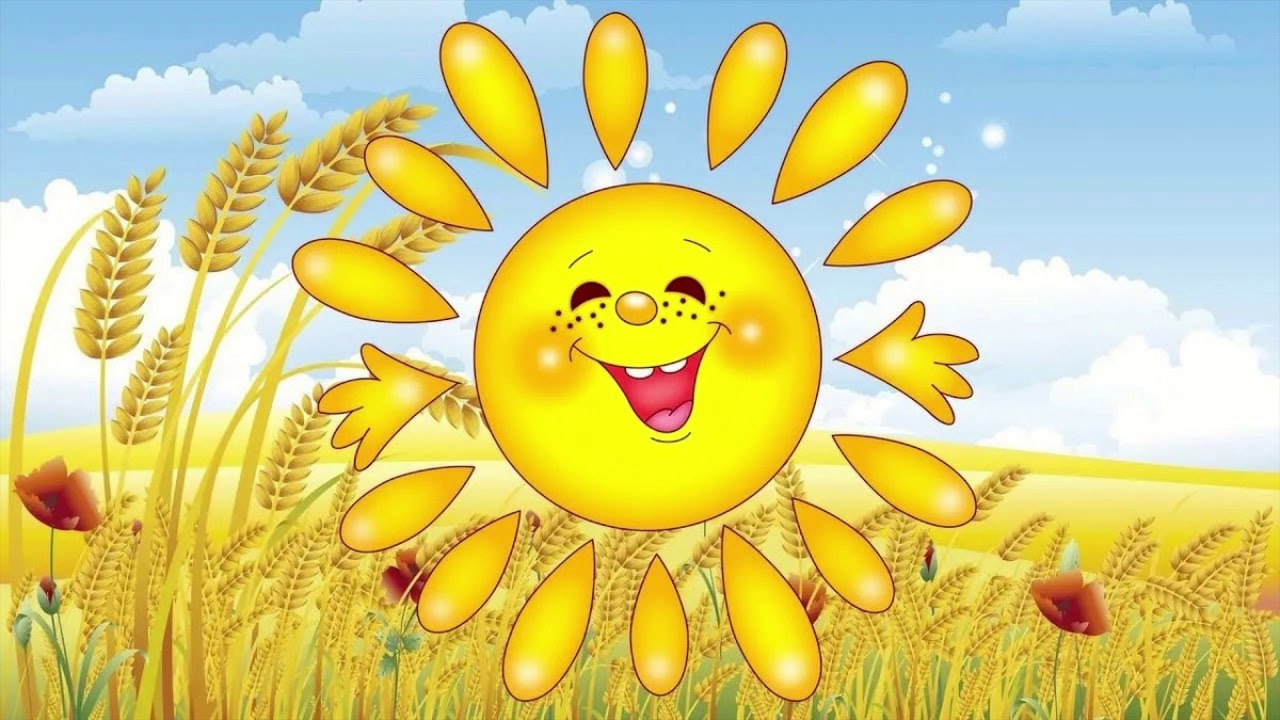                                                                                                             Воспитатель: Каменских К.Д.